DAVID ACKUMEY-DEYNUADDRESS:RBC POST OFFICE BOX 31MADINA -ACCRACAREER OBJECTIVETo begin as junior staff and to eventually rise up to be senior staff as a result of hard work in any private and public company and to contribute effectively to the achievement of managements strategic vision.PERSONAL DATANationality                                      :          GhanaianLanguage Spoken                             :           English, Ewe, TwiMarital Status                                  :          SingleEmail                                              :         Jahlock17@gmail.comTel/Mobile                                       :         +233(0)546427892Golden Institute of Translations and Secretarial	   :	    2014-2016	Diploma Certificate WORK EXPERIENCEGIMPA TWINS STUDIO                                  :        June 2017-2018Position: IT AssistantResponsibilities•    Networking•    Installation of soft wares•    Photography•    Graphic DesigningIKE DAMASCO PRINTING PRESS     :         2015-2017Position: IT AssistantResponsibility:•    Daily Sales Record•    Editing and Typing•    Attaining to customer request•    Operation of copier machine•    Formatting and Installation of Software.MAJOR SKILLS/COMPETENCIES•    Positive mindedness•    Dynamic with the zeal to motivate and work•    Well organized and team player•    Good interpersonal and communication skill.•    Ability to cope with a variety of demands while prioritizing task•    DrivingCOMPETENCIES AND COMPUTER APPLICATIONMs Word, Excel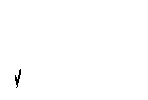 Power pointCoral and Photoshop Formatting and installation NetworkingINTEREST/HOBBIESReading, Research, Writing, watch of documentaries and going for Outreach programSUMMARYI am a proactive, self-motivated and result oriented young Ghanaian with effective presentation skill and IT backgrounds, with excellent health, good inter-personal and communication skill, very accommodating and with the ability to work for very long hours with no or less supervision.REFEREEMadam Esther Attiogbe                                                    Apostle Abu-Ibrahim Lecturer                                                                          Residence Pastor University of Professional Studies, Accra                           Redeemed Baptist ChurchTel: 0207153003                                                              Tel: 02479383339/0205519956East Legon- AccraEDUCATIONAL BACKGROUNDGIMPA: Achimota AccraCertificate in Information Communication Technology       :2017-2018DELCAM SENIOR HIGHCertificate: WASSCECourse: General Arts                                             :2010-2013